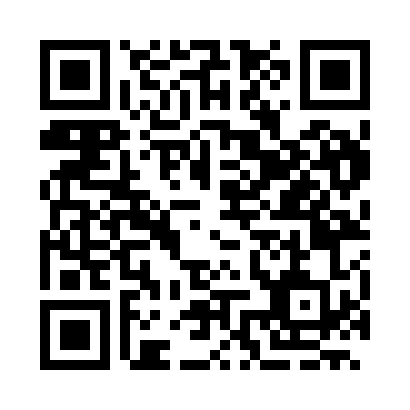 Prayer times for Laskar, BulgariaWed 1 May 2024 - Fri 31 May 2024High Latitude Method: Angle Based RulePrayer Calculation Method: Muslim World LeagueAsar Calculation Method: HanafiPrayer times provided by https://www.salahtimes.comDateDayFajrSunriseDhuhrAsrMaghribIsha1Wed4:226:141:196:178:2410:092Thu4:206:131:196:188:2510:103Fri4:186:121:186:188:2610:124Sat4:166:101:186:198:2710:145Sun4:146:091:186:208:2810:156Mon4:126:081:186:208:2910:177Tue4:106:061:186:218:3010:198Wed4:096:051:186:228:3210:219Thu4:076:041:186:228:3310:2210Fri4:056:031:186:238:3410:2411Sat4:036:021:186:248:3510:2612Sun4:016:011:186:248:3610:2813Mon3:595:591:186:258:3710:2914Tue3:575:581:186:268:3810:3115Wed3:565:571:186:268:3910:3316Thu3:545:561:186:278:4010:3417Fri3:525:551:186:278:4110:3618Sat3:505:541:186:288:4210:3819Sun3:495:531:186:298:4310:3920Mon3:475:521:186:298:4410:4121Tue3:465:521:186:308:4510:4322Wed3:445:511:186:308:4610:4423Thu3:425:501:186:318:4710:4624Fri3:415:491:186:328:4810:4725Sat3:405:481:196:328:4910:4926Sun3:385:481:196:338:5010:5127Mon3:375:471:196:338:5110:5228Tue3:355:461:196:348:5210:5329Wed3:345:461:196:348:5310:5530Thu3:335:451:196:358:5410:5631Fri3:325:451:196:358:5410:58